Harpers Ferry Tails Pet Sitting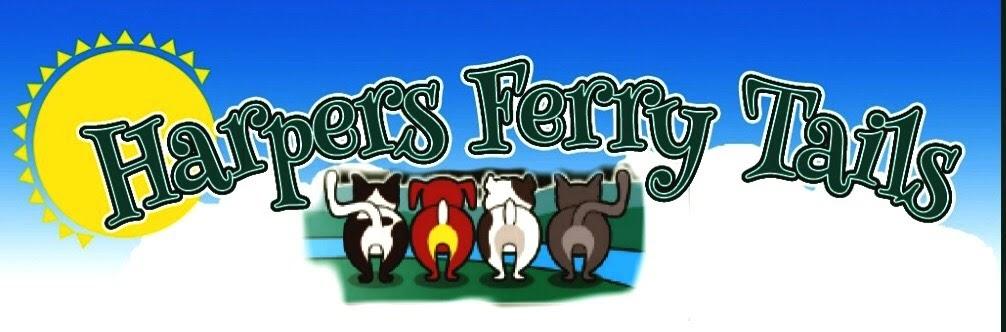 62 Warren Street Harpers Ferry, WV 25425301-742-9681 harpersferrytails@gmail.com        www.harpersferrytails.comVeterinary Release FormOwner's Full Names: _________________________________________________________________________Pet(s) _______________________________________________________________________________________Physical Address: ____________________________________________________________________________Telephone # 1 _______________________________Telephone # 2 _____________________________TO WHOM IT MAY CONCERNI hereby authorize the attending veterinarian to treat any of my pets as listed on the Pet Information sheets and I accept full responsibility for all fees and charges (limited to $____________) incurred in the treatment of any of my pets.Preferred payment method: ________________________________________________________Harpers Ferry Tails Pet Sitting is authorized to transport my pet(s) to and from the veterinary clinic for treatment or to request "on-site" treatment if deemed necessary. If I cannot be reached in case of an emergency, the Sitter shall act on my behalf to authorize any treatment excluding euthanasia.Pet Sitter's Full Names: Susan (aka Suzi) Kitchen or anyone working on her behalf per agreement acting in the best interest of the pet. Pet Owner’s Signature __________________________________ Date: ____________________Your local veterinarian will be considered first, but the closest available emergency vet treatment will be ultimately utilized. 